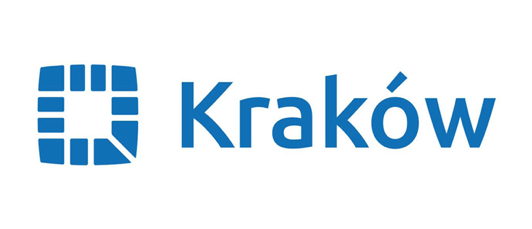 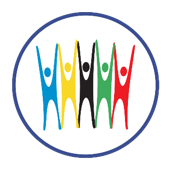 Podstawa prawna:Ustawa z dnia 14 grudnia 2016 r. Prawo oświatowe (t.j. Dz. U. z 2021 r. poz. 1082 
z późn. zm.),Uchwała nr LXXV/1835/17 Rady Miasta Krakowa z dnia 14 czerwca 2017 r. 
w sprawie określenia kryteriów drugiego etapu postępowania rekrutacyjnego na zajęcia rozwijające zainteresowania lub rozwijające uzdolnienia organizowane w samorządowych placówkach oświatowo – wychowawczych: pałacach młodzieży, młodzieżowych domach kultury i międzyszkolnych ośrodkach sportowych prowadzonych przez Gminę Miejską Kraków oraz dokumentów niezbędnych do potwierdzenia tych kryteriów.Statut Międzyszkolnego Ośrodka Sportowego Kraków Wschód.Rekrutacja na rok szkolny 2022/2023 na wolne miejsca w Międzyszkolnym Ośrodku Sportowym Kraków Wschód (dalej: MOS) odbywać się będzie przy wsparciu specjalnego elektronicznego panelu rekrutacyjnego na stronie internetowej Międzyszkolnego Ośrodka Sportowego Kraków Wschód -  www.moswschod.plTerminy rekrutacji zostały określone w załączniku nr 1 do niniejszych Zasad oraz dostępne są na stronie internetowej MOS – www.moswschod.plDyrektor MOS przed rozpoczęciem rekrutacji określa maksymalną liczebność uczestników danych zajęć planowanych w roku szkolnym 2022/2023. Niniejsze Zasady rekrutacji nie mają zastosowania do organizowanych przez MOS zajęć:w ramach programów miejskich „Krakowska Olimpiada Młodzieży”, „Tańćzę w Krakowie”.adresowanych do grup szkolnych,okresowych i okazjonalnych,w czasie ferii zimowych i letnich,opiekuńczych i ogólnorozwojowych ze zmienną liczbą uczestników. Postępowanie rekrutacyjne jest prowadzone na wniosek rodzica/opiekuna prawnego kandydata.Wniosek o przyjęcie do MOS na wybrane zajęcia, składa się na druku, który stanowi załącznik nr 2 do niniejszych Zasad lub za pośrednictwem elektronicznego panelu rekrutacyjnego, o którym mowa w pkt. 1. Deklarację o kontynuacji uczestnictwa w zajęciach stałych organizowanych przez  MOS składa się na druku, który stanowi załącznik nr 3 do niniejszych Zasad lub za pośrednictwem elektronicznego panelu rekrutacyjnego, o którym mowa w pkt. 1.Dopuszcza się możliwość przesłania skanu lub zdjęcia wniosku o przyjęcie/deklaracji kontynuacji oraz innych wymienionych poniżej dokumentów pocztą elektroniczną do nauczyciela prowadzącego lub do sekretariatu MOS. Można także przekazać dokumenty osobiście do sekretariatu MOS. W wypadku przesłania drogą elektroniczną nieczytelnego skanu lub zdjęcia dokumentów, o których mowa w pkt. 8 komisja rekrutacyjna ma prawo zobowiązać rodzica/opiekuna prawnego kandydata/uczestnika kontynuującego do dostarczenia oryginału dokumentu w wyznaczonym terminie. Niedostarczenie oryginału dokumentu we wskazanym czasie jest rozumiane, jako rezygnacja z miejsca. Rodzice/opiekunowie prawni dzieci kontynuujących uczestnictwo w zajęciach organizowanych przez MOS składają deklarację o kontynuacji uczestnictwa 
w terminie 7 dni przed rozpoczęciem rekrutacji tj. od  16.05. – 22.05. 2022 r.Po złożeniu/przesłaniu deklaracji o kontynuacji, o których mowa w pkt. 10 od kandydatów zamieszkałych na terenie Gminy Miejskiej Kraków przyjmowane są wnioski o przyjęcie na wolne miejsca na zajęcia w MOS zgodnie z terminarzem stanowiącym załącznik nr 1 do niniejszych Zasad.Dla kandydatów ubiegających się o przyjęcie na zajęcia rozwijające uzdolnienia Dyrektor MOS, może zorganizować przeprowadzenie badania uzdolnień kierunkowych na warunkach ustalonych przez Radę Pedagogiczną MOS. W takim przypadku na zajęcia przyjmuje się kandydatów, którzy uzyskali pozytywny wynik badania uzdolnień kierunkowych. Warunki organizacji oraz sposób oceny wyniku badania uzdolnień kierunkowych kandydatów ustala Rada Pedagogiczna MOS. Badanie uzdolnień kierunkowych przeprowadza komisja rekrutacyjna. W przypadku większej liczby kandydatów zamieszkujących na terenie Gminy Miejskiej Kraków oraz kandydatów, którzy uzyskali pozytywny wynik badania uzdolnień kierunkowych, w wypadku ich przeprowadzania, niż liczba wolnych miejsc na zajęcia organizowane w MOS, na pierwszym etapie postępowania rekrutacyjnego są brane pod uwagę łącznie następujące kryteria, posiadające jednakową wartość 20 punktów:W wypadku przedłożenia skanu, zdjęcia lub kserokopii dokumentów wskazanych 
w pkt. 14 komisja rekrutacyjna ma prawo zobowiązać rodzica/opiekuna prawnego kandydata do dostarczenia do wglądu oryginału dokumentu w wyznaczonym terminie. Niedostarczenie oryginału dokumentu we wskazanym czasie jest rozumiane, jako rezygnacja z miejsca.W przypadku równorzędnych wyników uzyskanych na pierwszym etapie postępowania rekrutacyjnego, na drugim etapie postępowania rekrutacyjnego są brane pod uwagę następujące kryteria oraz ich wartości określone przez organ prowadzący, z uwzględnieniem zapewnienia jak najpełniejszej realizacji potrzeb dziecka i jego rodziny oraz lokalnych potrzeb społecznych, oraz może być brane pod uwagę kryterium dochodu na osobę w rodzinie kandydata:W wypadku przedłożenia skanu, zdjęcia lub kserokopii dokumentów wskazanych 
w pkt. 16 komisja rekrutacyjna ma prawo zobowiązać rodzica/opiekuna prawnego kandydata do dostarczenia do wglądu oryginału dokumentu w wyznaczonym terminie. Niedostarczenie oryginału dokumentu we wskazanym czasie jest rozumiane, jako rezygnacja z miejsca.Oświadczenia, o których mowa w pkt. 14 i 16, składa się pod rygorem odpowiedzialności karnej za składanie fałszywych oświadczeń. Składający oświadczenie jest obowiązany do zawarcia w nim klauzuli następującej treści: „Jestem świadomy odpowiedzialności karnej za złożenie fałszywego oświadczenia.” Klauzula ta zastępuje pouczenie organu o odpowiedzialności karnej za składanie fałszywych oświadczeń.W celu zapewnienia dziecku podczas pobytu w MOS odpowiedniej opieki oraz metod opiekuńczo-wychowawczych rodzic/opiekun prawny dziecka przekazuje Dyrektorowi MOS uznane przez niego za istotne dane o stanie zdrowia, rozwoju psychofizycznym dziecka.  Postępowanie rekrutacyjne przeprowadza komisja rekrutacyjna powołana przez dyrektora MOS, który wyznacza przewodniczącego komisji. Szczegółowe zasady działania komisji rekrutacyjnej określa rozporządzenie Ministra Edukacji z dnia 21 sierpnia 2019 r. w sprawie przeprowadzania postępowania rekrutacyjnego oraz postępowania uzupełniającego do publicznych przedszkoli, szkół, placówek i centrów. Wyniki postępowania rekrutacyjnego podaje się do publicznej wiadomości w formie list kandydatów zakwalifikowanych i niezakwalifikowanych na zajęcia w KSOS oraz list kandydatów przyjętych i nieprzyjętych na zajęcia w KSOS poprzez ich umieszczenie w widocznym miejscu w siedzibie MOS. Listy zawierają imiona 
i nazwiska kandydatów uszeregowane w kolejności alfabetycznej oraz najniższą liczbę punktów, która uprawnia do przyjęcia. Termin podania wyników rekrutacji do publicznej wiadomości został określony w załączniku nr 1 do niniejszych Zasad.W terminie 7 dni od dnia podania do publicznej wiadomości listy kandydatów przyjętych i kandydatów nieprzyjętych, rodzic/opiekun prawny kandydata może wystąpić do komisji rekrutacyjnej z wnioskiem o sporządzenie uzasadnienia odmowy przyjęcia kandydata na zajęcia w MOS. Uzasadnienie sporządza się w terminie 5 dni od dnia wystąpienia przez rodzica/opiekuna prawnego kandydata z wnioskiem o sporządzenie uzasadnienia. Uzasadnienie zawiera przyczyny odmowy przyjęcia, w tym najniższą liczbę punktów, która uprawniała do przyjęcia, oraz liczbę punktów, którą kandydat uzyskał w postępowaniu rekrutacyjnym.Rodzic/opiekun prawny kandydata może wnieść do Dyrektora MOS odwołanie od rozstrzygnięcia komisji rekrutacyjnej, w terminie 7 dni od dnia otrzymania uzasadnienia.Dyrektor MOS rozpatruje odwołanie od rozstrzygnięcia komisji rekrutacyjnej 
w terminie 7 dni od dnia otrzymania odwołania. Na rozstrzygnięcie Dyrektora MOS służy skarga do sądu administracyjnego. Kandydaci zamieszkali poza obszarem Gminy Miejskiej Kraków mogą być przyjęci na zajęcia do MOS, jeżeli po przeprowadzeniu postępowania rekrutacyjnego MOS nadal dysponuje wolnymi miejscami.  Jeżeli MOS dysponuje wolnymi miejscami po 31.08.2022 r., nowi uczestnicy mogą być przyjmowani do placówki w ciągu roku szkolnego na wniosek rodziców, opiekunów prawnych, złożony do Dyrektora KSOS na druku, który stanowi załącznik nr 2 do niniejszych Zasad. Decyzję o przyjęciu nowego uczestnika w ciągu roku szkolnego podejmuje Dyrektor MOS w uzgodnieniu z nauczycielem prowadzącym daną formę zajęć.Liczebność uczestników, o których mowa w pkt. 3 może być na podstawie decyzji Dyrektora MOS w każdym czasie zmieniona, przy uwzględnieniu możliwości organizacyjnych MOS oraz zapotrzebowania na dany typ zajęć rozwijających uzdolnienia i zainteresowania. Informacja o rekrutacji jest podana do wiadomości publicznej poprzez stronę www.moswschod.pl oraz w siedzibie MOS  na tablicach ogłoszeń.   Załącznik nr 1 do Zasad postępowania rekrutacyjnego na zajęcia rozwijające uzdolnienia i zainteresowania organizowane w Międzyszkolnym Ośrodku Sportowym Kraków WschódTERMINARZ REKRUTACJI:ZASADY POSTĘPOWANIA REKRUTACYJNEGO
NA ZAJĘCIA SPORTOWE ROZWIJAJĄCE UZDOLNIENIA I ZAINTERESOWANIA
ORGANIZOWANE W MIĘDZYSZKOLNYM OŚRODKU SPORTOWYM KRAKÓW WSCHÓDKRYTERIADokumenty niezbędne do potwierdzenia kryteriów, składane komisji rekrutacyjnejWielodzietność rodziny kandydataOświadczenie o wielodzietności rodziny kandydata.Niepełnosprawność kandydataOrzeczenie o niepełnosprawności lub o stopniu niepełnosprawności lub orzeczenie równoważne rozumieniu przepisów ustawy z dnia 27 sierpnia 1997 r. o rehabilitacji zawodowej i społecznej oraz zatrudnianiu osób niepełnosprawnych.Niepełnosprawność jednego 
z rodziców kandydata;Orzeczenie o niepełnosprawności lub o stopniu niepełnosprawności lub orzeczenie równoważne rozumieniu przepisów ustawy z dnia 27 sierpnia 1997 r. o rehabilitacji zawodowej i społecznej oraz zatrudnianiu osób niepełnosprawnych. Niepełnosprawność obojga rodziców kandydataOrzeczenie o niepełnosprawności lub o stopniu niepełnosprawności lub orzeczenie równoważne rozumieniu przepisów ustawy z dnia 27 sierpnia 1997 r. o rehabilitacji zawodowej i społecznej oraz zatrudnianiu osób niepełnosprawnych.Niepełnosprawność rodzeństwa kandydataOrzeczenie o niepełnosprawności lub o stopniu niepełnosprawności lub orzeczenie równoważne rozumieniu przepisów ustawy z dnia 27 sierpnia 1997 r. o rehabilitacji zawodowej i społecznej oraz zatrudnianiu osób niepełnosprawnych.Samotne wychowywanie kandydata w rodziniePrawomocny wyrok sądu rodzinnego orzekający rozwód lub separację lub akt zgonu oraz oświadczenie o samotnym wychowywaniu dziecka oraz nie wychowywaniu żadnego dziecka wspólnie z jego rodzicem.Objęcie kandydata pieczą zastępcząDokument poświadczający objęcie dziecka pieczą zastępczą zgodnie z ustawą z dnia 9 czerwca 2011 r. o wspieraniu rodziny i systemie pieczy zastępczej.KRYTERIALiczba punktówDokumenty niezbędne do potwierdzenia kryteriów, składane komisji rekrutacyjnej.Kandydat jest objęty „Krakowską Kartą Rodzinną 3+15Kserokopia Krakowskiej Karty Rodzinnej 3+ Kandydat jest członkiem rodziny objętej nadzorem kuratorskim lub wsparciem asystenta rodziny10Zaświadczenie o objęciu rodziny   nadzorem kuratorskim lub wsparciem asystenta Kandydat obojga rodziców pracujących/studiujących w systemie stacjonarnym10Dokument poświadczający zatrudnienie (od każdego z rodziców): zaświadczenie z zakładu pracy, w przypadku samozatrudnienia aktualny wpis do działalności gospodarczej, poświadczenie rozliczania się z ZUS-em lub Urzędem Skarbowym, itp./zaświadczenie z uczelni zawierające informacje o stacjonarnym systemie studiów  Kandydat posiada udokumentowane osiągnięcia w dziedzinie/dyscyplinie, w której zajęcia organizowane są w placówce 5Dokument potwierdzający osiągnięcia kandydata w dziedzinie/dyscyplinie, 
w której placówka organizuje zajęcia Kandydat prowadzi/realizuje działalność społeczną, w tym na rzecz środowiska szkolnego, w szczególności w formie wolontariatu5Zaświadczenie wydane przez podmiot, 
w którym kandydat realizował działalność społeczną, w tym wolontariat Placówka, o przyjęcie, do której ubiega się kandydat jest najbliżej położoną od miejsca zamieszkania kandydata publiczną placówką oświatowo – wychowawczą prowadzącą wybrane zajęcia.5Oświadczenie o tym, że wybrane zajęcia odbywają się najbliżej miejsca zamieszkania kandydata.od 16.05.2022do 22.05.2022Składanie deklaracji o kontynuacji zajęć w MOSod 23.05.2022do 29.05.2022Składanie wniosków o przyjęcie na zajęcia w MOS przez nowych kandydatówod 30.05.2022do 05.06.2022Opublikowanie list kandydatów zakwalifikowanych 
i niezakwalifikowanych. Ogłoszenie rozpoczęcia I etapu postępowania rekrutacyjnego. Składanie dokumentów potwierdzających spełnienie kryteriów określonych w art. 131 ust. 2 ustawy Prawo oświatowe.od 13.06.2022do 19.06.2022Opublikowanie list kandydatów zakwalifikowanych 
i niezakwalifikowanych. Ogłoszenie rozpoczęcia II etapu postępowania rekrutacyjnego. Składanie dokumentów potwierdzających spełnienie kryteriów określonych w Uchwale nr LXXV/1835/17 Rady Miasta Krakowa z dnia 14 czerwca 2017 rokudnia 27.06.2022Opublikowanie list kandydatów zakwalifikowanych 
i niezakwalifikowanych oraz list kandydatów przyjętych 
i nieprzyjętych.  